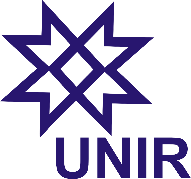 UNIVERSIDADE FEDERAL DE RONDÔNIANÚCLEO DE CIENCIAS HUMANAS – NCHDEPARTAMENTO DE LÍNGUAS ESTRANGEIRASRELATÓRIO DE FREQUÊNCIA E AVALIAÇÃO DO PROJETOTEMA DO PROJETO:ORIENTANDO:ORIENTADOR:COORIENTADOR:ATIVIDADES ORIENTADASANÁLISE DO PROJETOObs.:____________________________________________________________________________________________________________________________________________________________________________________________________________________________________________________________________________________________________________________________________________________________________________________________________________________________________________________________________________________________Porto Velho, _________ de _______________ de _____________.__________________________________Assinatura do orientadorOrientações Data Atividades orientadas1ª orientação2ª orientação3ª orientação4ª orientação5ª orientação6ª orientaçãoTópicos analisadosótimobomregularruimProfundidade e senso crítico em relação ao conteúdo abordadoRelevância e originalidade acadêmicas do temaClareza, coerência e coesão textuaisObservância às normas ortográficas e de acentuaçãoObservância às normas vigentes da ABNTAssiduidade e pontualidade durante as orientaçõesCumprimento das adequações e correções sugeridas pelo orientador